PERLINDUNGAN HUKUM INDIKASI GEOGRAFIS TERHADAP MANGGA ISTANA KABUPATEN PEMALANG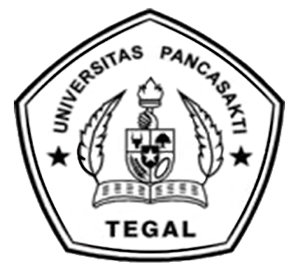 SKRIPSIDiajukan untuk Memenuhi Tugas dan Melengkapi SyaratGuna Mengajukan Skripsi Strata 1 Ilmu HukumOleh:ELSA AYU AULIA5119500259FAKULTAS HUKUMPROGRAM STUDI ILMU HUKUMUNIVERSITAS PANCASAKTI TEGAL2023DAFTAR PUSTAKABuku-buku :Atsar, Abdul., Mengenal Lebih Dekat Hukum Hak Kekayaan Intelektual, Yogyakarta: Deepublish, 2018.Atzar, Abdul., Mengenal Lebih Dekat Hukum Hak Kekayaan Intelektual, Yogyakarta: Deepublish, 2018.Aulia, M. Zulfa, HAKI dalam Medialink, Yogyakarta: UII, 2008.Butarbutar, Elisabeth., Metode Penelitian Hukum, Bandung : Refika Aditama.Djumhana, M., R. Djubaedillah, Hak Milik Intelektual Sejarah, Teori, dan Prakteknya, Bandung: Citra Aditya Bakti, 1993.Djumhana, Muhamad., Djubaedillah, Hak Milik Intelektual Sejarah, Teori dan Prakteknya di Indonesia. Bandung: Citra Aditya Bakti, 1997.Faisal, Sanapiah., Dasar dan Teknik Penelitian Keilmuan Sosial, Surabaya: Usaha Nasional, 2002.Fajar, Mukti., Yulianto Achmad, Dualisme Penelitian Hukum Normatif & Empiris, Yogyakarta: Pustaka Pelajar, 2010.Fatoni, Abdurrahman., Metodologi Penelitian dan Teknik Penyusunan Skripsi,Jakarta: Rineka Cipta,2011.Hardiarianti, Venantia Sri., Memahami Hak Kekayaan Intelektual, Jakarta: Universitas Atma Jaya, 2010.Hariyani, Iswi., Prosedur Mengurus HAKI (Hak atas kekayaan Intelektual) Yang Benar, Yogyakarta: Pustaka Yustisia, 2010.Hartono, Sri Redjeki., Aspek Hukum Perdata Perlindungan Hak Milik Intelektual, Semarang: Pascasarjana UNDIP, 1993.Irawan, Chandra., Politik Hukum Hak Kekayaan Intelektual Indonesia (Kritik TerhadapWTO/ TRIPs Agreement dan Upaya Membangun Hukum Kekayaan Intelektual Demi Kepentingan Nasional, Bandung: Mandar Maju, 2011.Jened, Rahmi, Hukum Merek (Trademark Law) Dalam Era Globalisasi & Integrasi Ekonomi, Jakarta: Prenadamedia Group, 2015.Margono, Suyud., Hukum & Perlindungan Hak Cipta, Jakarta: Novindo Pustaka Mandir, 2003.Maulana, Insan Budi., Perlindungan Merek Terkenal Di Indonesia Dari Masa Ke Masa, Bandung: PT Citra Aditya Bakti, 2018.Nasution, Rahmi Jened Parinduri, Interface Hukum Kekayaan Intelektual dan Hukum Persaingan (Pernyalahgunaan HKI), Jakarta: Rajawali Pers, 2013.Rizkia, Nanda Dwi., Hardi Fardiansyah, Hak Kekayaan Intelektual Suatu Pengantar, Bandung: Widina Bhakti Persadar, 2022.Saidin, O.K., Aspek Hukum Hak Kekayan Intelektual (Intellectual Property Rights), Jakarta: Raja Grafindo Persada, 2013.Sardjono, Agus., Membumikan HKI Di Indonesia, Bandung: CV Nuansa Aulia, 2009.Sembiring, Sentosa., Hak Kekayaan Intelektual Dalam Berbagai Peraturan Perundang-Undangan, Bandung: YRama Widya, 2002.Soekanto, Soerjono., Sri Mamudji, Penelitian Hukum Normatif Tinjauan Singkat, Jakarta: Rajawali Press, 2006.Sugiyono, Metode Penelitian dan Pengembangan, Depok : Rajagrafindo, 2019.Surahno et.al, Hak Kekayaan Intelektual, Tangerang: Universitas Terbuka, 2016.Sutedi, A., Hak Kekayaan Intelektual, Jakarta: Sinar Grafika, 2009.Sutedi, Adrian., Hak Atas Kekayaan Intelektual. Jakarta: Sinar Grafika, 2013.Utomo, Tomi Suryo., Hak Kekayaan Intelektual (HKI) di Era Global Sebuah Kajian Kontemporer, Yogyakarta: Graha Ilmu., 2010.Yusuf, A. Muri., Metode Penelitian Kuantitatif, Kualitatif dan Penelitian Gabungan, Jakarta: Prenadamedia Group, 2014.Jurnal dan Skripsi :Adawiyah, R., Rumawi, R., “Pengaturan hak kekayaan intelektual dalam masyarakat komunal di Indonesia”, Repertorium: Jurnal Ilmiah Hukum Kenotariatan, Volume 10, Nomor 1, 2021.Agung Sujatmiko, “Perlindungan Filosofis Perlindungan Hak Milik Atas Merek”, Jurnal Media Hukum, Volume 18, Nomor 2, Desember, 2011.Basaria Tinambunan, “Pelindungan Hukum Terhadap Produk Pertanian Yang Memiliki Indikasi Geografis Di Kabupaten Humbahas”, Premise Law Jurnal, Volume 10, Nomor 1, Januari 2019.Devica Rully Masrur, “Perlindungan Hukum Indikasi Geografis Yang Telah Didaftarkan Sebagai Merek Berdasarkan Instrumen Hukum Nasional Dan Hukum Internasional “, Lex Jurnalica, Volume 15, Nomor 2, Agustus , 2018.Fajar Nurcahya Dwi Putra”Aspek Yuridis Lisensi Merek dan Persaingan Usaha” Jurnal Hukum Pro Justitia, Volume 26, Nomor 2, 2008.Himawan Ardhi Ristanto, Adhi Iman Sulaiman, Shinta Prastyant “Festival Mangga sebagai Media Komunikasi dalam Mengoptimalkan Daya Tarik Wisata Desa Penggarit “, Jurnal Ilmiah Komunikasi Makna, Volume 11, Nomor 1, Februari, 2023.Gossain Jotyka,I Gusti Ketut Riski Suputra, “Prosedur Pendaftaran Dan Pengalihan Merek Serta Upaya Perlindungan Hukum Terhadap Merek Terkenal Menurut Undang-Undang Nomor 15 Tahun 2001”, Ganesha Law Review, Volume 3, Nomor 2, November, 2021.Lily Karuna Dewi, Putu Tuni Cakabawa Landra, “Perlindungan Produk-Produk Berpotensi Hak Kekayaan Intelektual Melalui Indikasi Geografis “, Kertha Semaya Jurnal Ilmu Hukum, Volume 1, Nomor 17, Juli , 2019.Maria Alfons, “Implementasi Hak Kekayaan Intelektual Dalam Perspektif Negara Hukum “, Jurnal Legislasi Indonesia, Volume 14, Nomor 3, September , 2017.Maya Jannah, “Perlindungan Hukum Hak Kekayaan Intelektual (HAKI) Dalam Hak Cipta di Indonesia”, Jurnal Ilmiah Advokasi, Volume 06, Nomor 02, September, 2018.Nita Anggraeni, “Perlindungan Terhadap Indikasi Geografis (Produk yang disertai Nama Tempat) dalam Kerangka Hukum Nasional dan Hukum Internasional”, Mazahib, Volume 1, Nomor 1, 2013.Purnama Hadi Kusuma, Kholis Roisah, “Perlindungan Ekspresi Budaya Tradisional Dan Indikasi Geografis: Suatu Kekayaan Intelektual Dengan Kepemilikan Komunal “, Jurnal Pembangunan Hukum Indonesia, Volume 4, Nomor 1 , 2022.Rifqi Muttaqin, “Analisis Yuridis Peran Pemerintah Kabupaten Gayo Dalamperlindungan Indikasi Geografis Terhadap Produk Lokal “, Locus: Jurnal Konsep Ilmu Hukum, Volume 2, Nomor 1, Januari , 2022.Sa’adah Rofiqotus, “Perlindungan Hukum Terhadap Produk Indikasi Geografis Ubi Cilembu Yang Telah Tersertifikasi”, Skripsi, Universitas Jember, 2017.Siti Asfiyah, “Perlindungan Hukum Potensi Indikasi Geografis Di Kabupaten Brebes Guna Pengembangan Ekonomi Masyarakat Lokal “, Jurnal Idea Hukum, Volume 1, Nomor 2, Oktober , 2015.Thoyyibah Bafadhal, “Perlindungan Hukum terhadap Merek Terkenal di Indonesia”, Undang: Jurnal Hukum, Volume 1, Nomor 1, 2018.Trifena Pang, et.al, “Analisis Penegakan Hukum Terhadap Pelaku Pelanggaran Hak Merek Di Indonesıa”, CoMBInES-Conference on Management, Business, Innovation, Education and Social Sciences, Volume 1, Nomor 1, Februari 2021.Winda Risna Yessiningrum "Perlindungan Hukum Indikasi Geografis Sebagai Bagian Dari Hak Kekayaan Intelektual." Jurnal IUS Kajian Hukum dan Keadilan, Volume 3, Nomor 1, 2015.Perundang-undangan :Kitab Undang-Undang Hukum PerdataUndang-Undang Nomor 20 Tahun 2016 Tentang MerekUndang-Undang Nomor 14 Tahun 2001 Tentang PatenPeraturan Pemerintah Nomor 51 Tahun 2007 tentang Indikasi GeografisWebsite :Dinny Mutlah, Liputan 6, https://www.liputan6.com/lifestyle/read/4082295/ harum-manis-mangga-istana-pemalang-kesukaan-megawati soekarnoputri, diakses pada 26 Juni 2023.Eriko Garda Demokrasi, https://www.puskapik.com/30560/berita/wow-mangga-istana-pemalang-bakal-diekspor-besar-besaran-ke-singapura/. Diakses pada tanggal 14 Juni 2023. Lazarus Sandya Wella, https://pemalang.inews.id/read/211042/keren-mangga-istana-bakal-go-internasional-petani-pemalang-siap-siap, diakses pada tanggal 12 Juni 2023.Setiadharma, P., Sedikit Kisah Tentang Hapusnya Merek IKEA, http://www.hki.co.id/artikel diakses pada tanggal 24 Juni 2023.DAFTAR RIWAYAT HIDUPRiwayat Pendidikan:Demikian daftar riwayat hidup ini saya buat dengan sebenarnya.Tegal, 15 Juli 2023Penulis,Nama Lengkap:Elsa Ayu AuliaNPM:5119500259Program Studi:Ilmu HukumTempat / Tanggal Lahir:Pemalang, 27 Agustus 1999Alamat:Jalan A Yani Utara, No.14 Rt 05, Rw 10Gg. Al Mashuri KebondalemPemalang , Jawa TengahNo.Nama SekolahTahun MasukTahun Lulus1Sekolah Dasar Negeri 02 Mulyoharjo200620112Sekolah Menengah Pertama Negeri 3 Pemalang201220143Sekolah Menengah Atas PGRI 1 Taman201520174S1 Fakultas Hukum Universitas Pancasakti Tegal2019